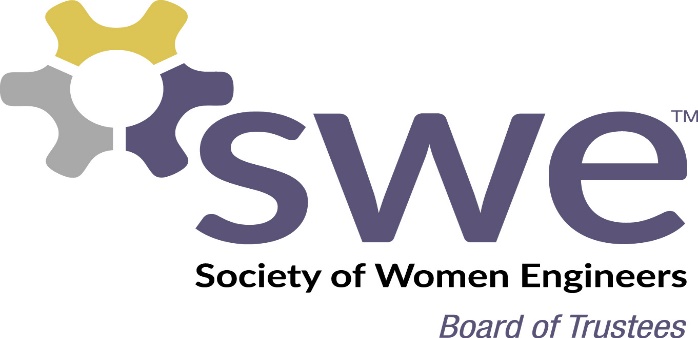 Dear Endowed Scholarship Donor:Thank you for your support of the Society of Women Engineers (SWE) endowed scholarship program. SWE is the driving force that establishes engineering as a highly desirable career aspiration for women. SWE empowers women to succeed and advance in those aspirations and receive the recognition and credit for their life-changing contributions and achievements as engineers and leaders. The scholarship program is one of SWE’s most visible and successful programs in inspiring young women to enter and complete undergraduate and graduate engineering programs. This includes candidates who identify as a female/woman.The CAWMSET study indicates that a lack of financial resources is one of the causes of the weak retention of women in engineering programs. Through a scholarship, your financial support can make the difference for a woman beginning or continuing her engineering studies. Another factor in weak retention of women is low self-confidence. The recognition and “vote of confidence” – an integral component of every scholarship awarded – improves the recipient’s self-confidence.SWE scholarships are promoted to high school and college students throughout the United States. SWE’s promotion highlights the opportunities for women in engineering. When young women, parents, teachers, and guidance counselors see the number of scholarships offered through SWE by leading corporations and foundations, as well as individuals and SWE sections, they understand the value sponsors place on increasing the number of women in engineering. Your commitment to a diverse engineering workforce is made visible to engineering students, college faculty and administrators, and the general public by attaching your name to a scholarship.Attached, please find a form to document the parameters and selection criteria for your SWE scholarship. Multiple scholarships with the same value and same selection criteria can be submitted on one form. Please submit a separate form for each scholarship or set of scholarships with differing criteria or value.The instruction sheet provides background on how the information on this form will be used to promote the scholarship and select the candidate. There are a number of options for customizing the criteria to meet your specific interests. However, the more restrictive the complete set of criteria becomes, the smaller the pool of candidates. Please submit the completed scholarship criteria form to the SWE Board of Trustees Scholarship Liaison via email at bot-scholarships@swe.org for review. Once your criteria have been accepted, please send payment via check with a copy of the agreed criteria form to the SWE Board of Trustees at the following address: Society of Women Engineers Endowment Fund Inc., 500 Westover Drive, #15679, Sanford, NC. 27330.  Stock is also transferable; please contact the Board of Trustees through the BOT Treasurer at treasurer.trustees@swe.org.Thank you for your support of the Society of Women Engineers endowed scholarship program. Sincerely, Society of Women Engineers Board of TrusteesSOCIETY OF WOMEN ENGINEERS ENDOWED SCHOLARSHIP PROGRAMSPONSOR INFORMATION AND CRITERIA INSTRUCTIONSPlease complete a separate form for each endowed scholarship with different value or different selection criteria. If submitting this form electronically, please mark the appropriate selections with an “x” in the boxes or lines provided and fill in the blanks. The following descriptions of the fields in the attached Endowed Scholarship information form are provided to ensure we best match your objectives to our endowed scholarship description and selection. ________________________________________________________________________________________Steps to Endowing a SWE Scholarship:Contact bot-scholarships@swe.org to communicate your interest in endowingSend the funds to the BOT TreasurerSend a payment via check with a copy of the endowed scholarship criteria to the SWE Board of Trustees at Society of Women Engineers Endowment Fund Inc., 500 Westover Drive, #15679, Sanford, NC. 27330.Transfer of stock: Securities such as stocks and bonds are also transferable; please contact the Board of Trustees Treasurer at treasurer.trustees@swe.org for more information.Submit the Endowed Scholarship Criteria Form for review: Upon completion please send to the SWE Board of Trustees Scholarship Liaison via email at bot-scholarships@swe.org by June 30 of the year you endow. Funds received by June 30 of SWE Fiscal Year X, will be invested for at least one full SWE fiscal year to generate sustainable income.  The scholarship will be first awarded in Fall of SWE fiscal year X + 2. For example, funds received by June 30, 2020 (FY20) will be invested until June 30, 2021 (FY21). Applicants will apply in FY21 and the scholarship will be first awarded in Fall 2021 (FY22). Submit a biography and send a photo: Send a biography and photo via email at bot-scholarships@swe.org by June 30 the year you endow. Complete this online form https://forms.gle/mJ4wvN4gLk9q4vJN8 or send a word document that includes the year, city, and state where honoree was born, year of passing or if living, degrees (university names, years graduated, degrees awarded), description career, description of SWE leadership, description of other achievements/affiliations, and other notes about honoree's life.If this scholarship is named after a section or organization and not an individual, please contact us for a different format.Endowed Scholarship Specification Change for a continuing endowed scholarship: If a continuing scholarship’s criteria are being modified or are incorrect, please mark the changes directly on the form or edit the electronic form. Scholarship Name: This is the exact designation that will be used in promotion of the scholarship. Scholarships are typically named either for the sponsor or in memory of an individual.# of scholarships if donation is $50,000 or more (place # in box): Specify the number of scholarships if the donation is US $50,000 or more as each $25,000 donation endows a $1,000 scholarship. # of years renewable (0-5 years) (place # in box): Indicate the number of years up to 5 that a candidate will be awarded the annual value of the scholarship, if she continues to meet the scholarship criteria. Leave blank or set to 0 if not renewable.Applying matching gifts from a corporation. Name of Corporation: If you are applying matching gifts to the endowment, please x the box, and note the name of the corporation/organization providing the matching giftEnclosed corporate matching gifts form. Amount of matching gift $: Note if you are enclosing the matching gift form or will send it separately. Also specify the amount of the match, as some corporations have a maximum. Donation Type: A permanently restricted scholarship fund has an established selection criteria (subject to applicable laws and system limitations) that applies to a scholarship indefinitely. A discretionary scholarship allows the Board of Trustees the discretion to modify the criteria and use the funds where they will be most beneficial as student and society needs change. Endowed Scholarship Donor Information: Individuals, SWE group or a corporation may be listed. This information will be used to contact and recognize the donor. If you wish to remain anonymous, please note that on the form.SOCIETY OF WOMEN ENGINEERS ENDOWED SCHOLARSHIP PROGRAMSPONSOR INFORMATION AND CRITERIA INSTRUCTIONSEndowed Scholarship SelectionThe selection criteria are used to identify the pool of candidates for a specific scholarship. Although these criteria are valuable to targeting specific groups, if the criteria become extremely restrictive, then the candidate pool will be very small. If the complete set of criteria does not generate a qualified candidate, SWE reserves the right to adjust the criteria. SWE will attempt to coordinate with the donor.Scholarship selection method:  All scholarships will be selected at the Society level unless they are endowed by a Recognized SWE Section. If the scholarship is being endowed by a Recognized SWE Section, please select either Society Level Selection or Local Selection.  Class and Student Status: All students must have full-time student status, which is determined by their university or college. Incoming freshmen have no college record, therefore SWE uses different judging processes for freshmen from other (i.e., upper class and graduate) students and different application deadlines for applications for freshmen from other students. Therefore, scholarships designated for freshmen can only be for freshmen. Other scholarships can be designated for any single class or any combination of classes for students entering sophomore, junior, senior or graduate year. Reentry and Non-Traditional: Reentry candidates are pursuing an engineering education after being out of school and out of the workforce for 2 years, while non-traditional candidates are only required to have been out of school for two years. Reentry and non-traditional candidates may be in any year and may be part time students.   Community College Students: Students attending ABET accredited engineering programs at community colleges and earning a general degree that will transfer to an ABET accredited engineering program are eligible; the student may be asked to provide a signed statement with their intent to transfer to an ABET accredited engineering program. High school students who will not be Freshman the following academic year are not eligible for community college scholarships. Candidate AttributesMinimum GPA: No less than 3.5 GPA for freshmen applicants and 3.0 for all other applicants. If a scholarship is designated for re-entry students only, then there is no minimum GPA requirement. If this field is left blank, a GPA minimum of 3.0 will be assumed. Under-represented groups preferred: If this is selected, the preferred candidate pool will be from applicants who self-identified as being from an under-represented ethnic group in engineering (i.e., African Americans, Hispanic, Native American, Alaskan Native, Hawaiian Native, or Pacific Islander).SWE collegiate membership required: This option is not valid for freshmen scholarships.Major subjects: These are limited to engineering, engineering technology, and computer science majors. Multiple majors can be selected.Specific colleges/universities: If left blank, all schools will be considered. If indicating preferred schools, please submit a minimum of five schools to help ensure sufficient qualified candidates apply. You may designate one preferred school and have the rest as backups if a qualified candidate at your school of choice is not found. SWE scholarships can only be awarded to students studying in U.S. ABET accredited programs (including community colleges if specified). Note that this is a preference, if no candidates are found at the listed schools, additional candidates will be considered, with sponsor’s approval. Schools outside the U.S.A. are not currently accepted.Geographic region: Choose if scholarship recipients can be from any geographic location in the Unites States of America, or if you have a preference for the recipient’s geographic region. For example, this could be a U.S. state, zip code(s) or SWE Section. Selection can be based on a student’s home address, school address, or both. If left blank, all students will be considered. SOCIETY OF WOMEN ENGINEERS ENDOWED SCHOLARSHIP CRITERIA FORM (Page 1 of 2)Endowed Scholarship Specification Choose one (x)	Submittal for new endowed scholarship	Change to existing endowed scholarshipScholarship Name: _________________________________________________________________________	  # of scholarships if donation is $50,000 or more [$25,000 endows a $1,000 scholarship] (place # in box)# of years renewable (0-5 years) (place # in box)  	Applying matching gifts from a corporation.  Name of corporation ____________________Enclosed corporate matching gifts form. Amount of matching gift $___________________Donation Amount:Endowment Amount: $_________________Recommended 10% Donation to SWE Headquarters to Manage Scholarships: $___________________Total (Endowment Amount + 10% Donation): $_________________Donation Type:Permanently Restricted Scholarship: I would like SWE to permanently restrict my donation to a scholarship using the criteria outlined below.  I understand that while SWE BOT will endeavor to honor these criteria in perpetuity. If, in the future, it is difficult or not possible to secure candidates, SWE BOT will make their best effort to work with the sponsor to honor their wishes and/or obtain concurrence to modify the criteria.Discretionary Scholarship: I would like to provide SWE BOT with the criteria as my preferred criteria for this scholarship. I am willing to allow SWE BOT to modify them to best meet the needs of the program.Endowed Scholarship Donor Information: Primary contact:SWE Section, Corporation or Organization (if applicable): ______________________________________Organization URL (if applicable): ________________________________________________________________Primary donor or group contact name: __________________________________________________________________Primary donor title (if applicable): __________________________________________________________________Mailing address:   __________________________________________________________________________________________________________________________________________      Phone number:  _______________________________   Email address:________________________________Second contact: ___________________________________________________________________________Email address: _________________________________Phone number:  _______________________________   Third contact: _____________________________________________________________________________Email address: _________________________________Phone number:  _______________________________   SOCIETY OF WOMEN ENGINEERS ENDOWED SCHOLARSHIP CRITERIA FORM (Page 2 of 2)Endowed Scholarship Recipient Selection CriteriaScholarship Selection Method (Select one): 				Society Level Selection						Local Selection by recognized SWE Section ONLY   	Scholarship Recipient Class Status:  (select with an “x” within either Group A or B, and/or C)	Group A:		Freshmen	Group B:	   	Sophomore		Junior		Senior 		Graduate 	Group C:		Reentry   		Non-Traditional                     Community College	Candidate Attributes (fill in minimum GPA requirement, “x” criteria which apply to this scholarship)Minimum GPA:	  ____   /  4.0 [Note: if left blank, 3.0 will be applied]U.S. citizenship required 				Disabled candidate preferredSWE collegiate membership required 			Financial need preferred(not applicable for incoming Freshmen) Under-represented groups preferred. 			Veteran candidate preferredPlease specify: ______________________ Major SubjectsAny engineering, engineering technology, or computer science major__	Aeronautical/Aerospace Engineering 		__  	Engineering Technology__	Architectural Engineering 			__  	Environmental Engineering__	Automotive Engineering 			__	Industrial Engineering __	Chemical Engineering 				__	Manufacturing Engineering__	Civil Engineering				__	Materials Science & Engineering __	Computer Engineering 				__	Mechanical Engineering__	Computer Science 				__	Petroleum Engineering __	Electrical Engineering 				__	Other:	__________________________     	Specific colleges/universities (all schools with ABET-accredited engineering programs if blank):______________________________________________________________________________________Geographic region preferred (Choose all that apply with an “x”):Any location	Geographic location preference: Please specify state name(s), zip code(s), or SWE Section(s). If more than 3 zip codes are included please attached a spreadsheet with this information. Template available.) We cannot accept Counties, metropolitan areas, and cities. ________________________________________________________________Geographic selection based on (select one or both with an “x”):College location						Home addressToday’s Date: ___________________  Name: ___________________  Signature: ___________________